KENT TENNIS SCHOOLS COMPETITIONS OVERVIEW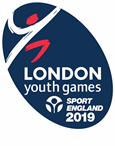 PRIMARY SCHOOLS (Yrs. 1-6)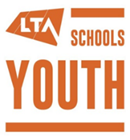 *London Youth Games PRIMARY SCHOOLS COMPETITIONS DETAILS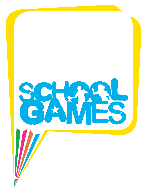 *New for 2024*Mixed Boys and Girls Year 6 and below (Green)Entry is 1 pair per schoolFriday 14th JuneTime - TBCKENT PRIMARY SCHOOLS DOUBLES CHAMPIONSHIPS(Yrs. 3 – 6)Canterbury Indoor Tennis Centre, CT3 4AFThursday 6th June 2024– 9am – 3pm EVENT timings to be confirmedBromley Tennis Centre, BR6 9SATuesday 4th June 2024 – 9am – 3pm EVENT timings to be confirmed*We will do our best to accommodate your needs however, please be aware that spaces are limited and priority will be given to include entries from separate schools rather than many teams from the same schoolTotal Amount Payable: £_____________(£5 per pair, maximum of £30 per school)BACS payment & email your entry form to Siobhan.butler@kenttennis.org.uk:Account Name – Kent County Lawn Tennis Association  Account No. -  03399613       Sort Code - 18-00-02     Bank - CouttsCheque payable to ‘Kent LTA’ - Please return completed entry form, with cheque to:  Siobhan Butler, Kent LTA, Bromley Tennis Centre, Avebury Road, Orpington BR6 9SAClosing date for entries is Friday 26th April 2024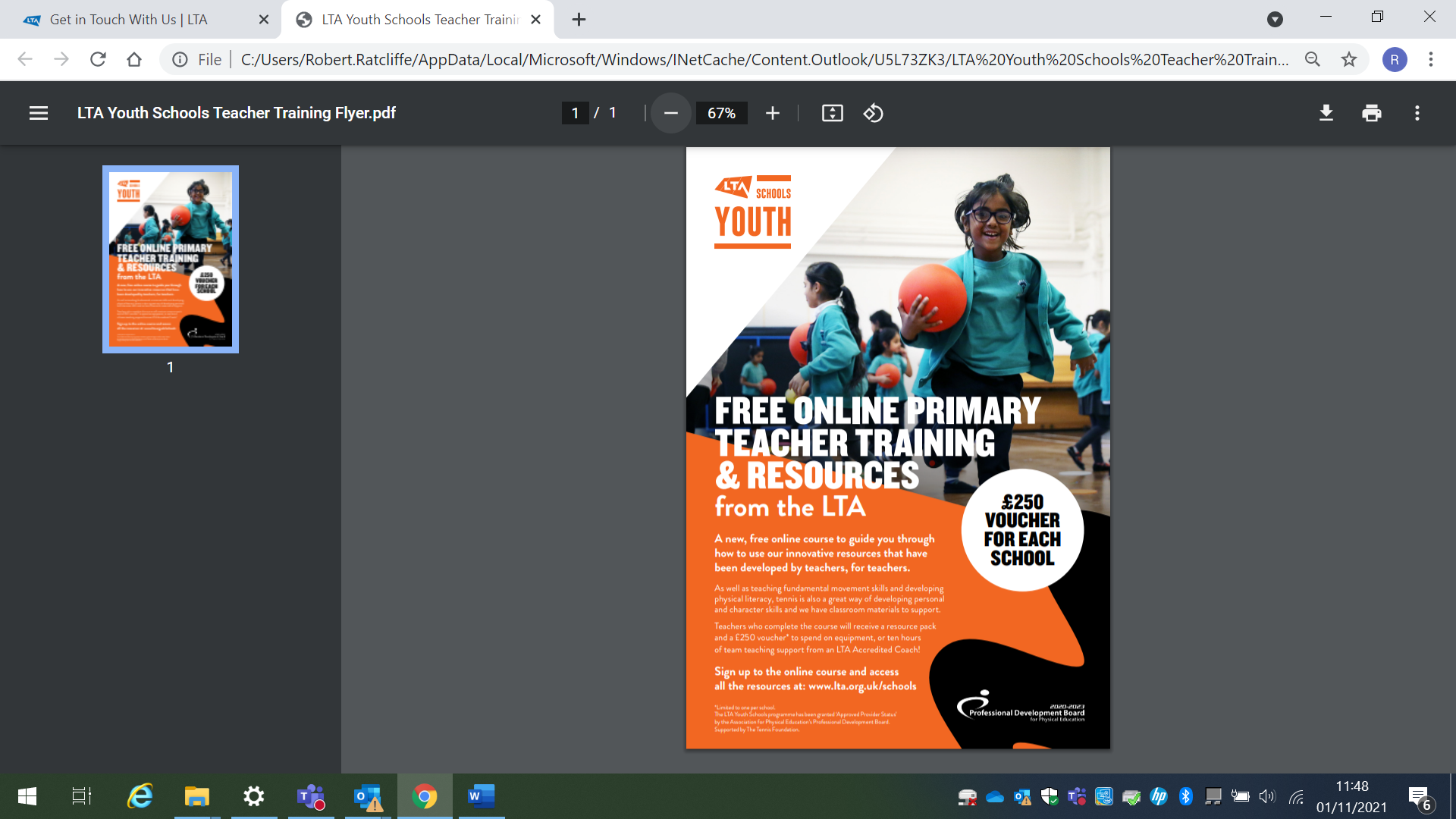 Who is it forEvent NameType of Competition LTA Youth Primary School Free Online Teacher Training+ £250 Tennis voucher for your school. For more information click here.LTA Youth Primary School Free Online Teacher Training+ £250 Tennis voucher for your school. For more information click here.LTA Youth Primary School Free Online Teacher Training+ £250 Tennis voucher for your school. For more information click here.Beginner/IntermediateLondon Boroughs – School Games Organiser events1 day area qualifiers leading to LYG Finals*Intermediate/AdvancedKent Primary Schools Doubles Championships Qualifiers / Finals1 day area qualifiers leading to County FinalsLONDON BOROUGHS OF BROMLEY / BEXLEY / LEWISHAM & GREENWICHLONDON BOROUGHS OF BROMLEY / BEXLEY / LEWISHAM & GREENWICHOrganiserSchool Games Organiser (SGO) for each borough/area.One school will be selected per borough to represent their school at the London Youth Games FinalsPlayer StandardThis competition is set at the LYG tier of ‘’Higher”, aimed at young people who do not regularly compete in inter-club/school competition at a high level, with an emphasis on enjoyment. Player Format4 players per team (MUST include 2 girls)EventsLTA YOUTH Red-  Yrs. 3 & 4OrganisationVaries depending on SGO/area (often doubles matches scored by leaders)ScoringTimed matches with tie-break scoring (1-0, 1-1, 2-1 etc.)  Honest and respect scores to be introduced in addition to the actual match score. How to EnterSpeak to your SGO or club/coaching teamWhere/WhenFrom April onwards in your boroughCostFREEKENT PRIMARY SCHOOL DOUBLES CHAMPIONSHIPSKENT PRIMARY SCHOOL DOUBLES CHAMPIONSHIPSOrganiserKent Tennis and Teachers/Coaches from Schools enteredPlayer StandardOpen to everyone – less experienced through to advanced Player Format2 players in a team, separate events for girl’s teams and boys’ teams EventsLTA YOUTH Red (Year 4 and below)LTA YOUTH Orange (Year 5 and below)LTA YOUTH Green (Year 6 and below)Information on Red, Orange and Green Tennis can be found HERE*players can only play in 1 event *NEW* Team award for school that accumulates the most points as a school during qualifierOrganisationDoubles matches starting in round robin boxes which may lead to further matches – top teams qualify for county finals.*All participating schools are expected to provide a teacher/coach/who is able to help with the running of the event.ScoringQualifiers – TBC either tiebreak or timed matchesHow to EnterUse entry form from email or download from Kent Tennis website Where/WhenQualifying events – Bromley (4th June 2024)                                   Canterbury (6th June 2024)Finals – Bromley Tennis Centre (14th June 2024) (invitation only)CostSee page 3 of the entry formEventYearNo. of PairsEvent YearNo. of PairsBoys Red Ball Doubles4 & BelowGirls Red Ball Doubles4 & BelowBoys Orange Ball Doubles5 & BelowGirls Orange Ball Doubles5 & BelowBoys Green Ball Doubles6 & BelowGirls Green Ball Doubles6 & BelowEventYearNo. of PairsEvent YearNo. of PairsBoys Red Ball Doubles4 & BelowGirls Red Ball Doubles4 & BelowBoys Orange Ball Doubles5 & BelowGirls Orange Ball Doubles5 & BelowBoys Green Ball Doubles6 & BelowGirls Green Ball Doubles6 & BelowName of SchoolSchool Telephone NumberTeacher / Coach in chargeContact mobile numberContact email